			OFFICE USE ONLY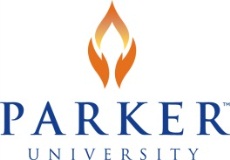 							 Date Received: 		    Initials:  		Event/Facility Request FormREQUESTS MUST BE SUBMITTED to Sierra.Jones@parker.edu or S209 AT LEAST 7 DAYS PRIOR TO THE EVENTOrganization:                                                                                        Event Title: 						Event Date (list additional dates below): 							                                                   Is this request for an Information Table only?          Yes             NoEvent Start Time:                            Event End Time:                            Set-Up Begins At:              ____   Take Down Ends At:           ___	  Location (in order of preference):               _                                                               ____    	                                      	        	_______Expected Attendance: 	_________	   Description of Event: Co-sponsor(s) of event: ________________________________ Primary Audience: ________________________________Will you have a Guest Speaker? 	          Yes*        	 No      If yes, who? ___________________________________________*If you are having a guest speaker, please submit a Speaker Application with this Facility Request form. Will you be collecting any money?       Yes*    	 No	         If yes: 	Admission?  	   Yes*    	  	 NoWill you be serving any food?           Yes           No                               Cost of Attendance for participants? $______________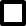 Donations?   	   Yes*     	  	 No      *If you are collecting money for anything other than membership dues, submit a Fundraiser Approval Form with this Facility Request Form.Authorized Representative: 										Phone: 					_______		E-mail: 					________Alternate Contact: 											Phone: 					________	E-mail: 						Advisor: 							E-mail: 					________By submitting and/or signing this form, you verify that your organization is solely responsible for fees assessed due to damage, inappropriate room usage, or cleaning fees and room rental outside of regular operating hours.  You also agree to follow the rules and regulations set by Parker University in the Student Handbook, the Student Organization Handbook, and building and department policies. When submitting electronically, advisors must be copied to the e-mail Authorized Representative Signature (for hard copies)		Date		Advisor Signature (for hard copies)			Date